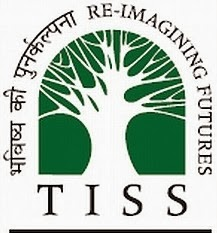 ANNEXURE II:Financial Documents  a) Copy of Registration Certificate of the entity. b) Copy of Registration Certificate u/s 12AA of Income Tax Act 1961. c) Copy of exemption certificate u/s 80G of Income Tax Act, 1961. d) Copy of Registration certificate under FCRA.e) Copy of Audited Financial Statements viz. the Auditors Report, Balance Sheet, Income and expenditure A/c. f) Receipt and Payment A/c, All schedules and notes forming part of accounts, for the latest three years.g) Copy of Utilization Certificate of any previously undertaken projects which are identical to/resemble the project proposed for the proposal bank.h) Copy of Income Tax Return for the latest year and any Income Tax Assessment Orders/Intimation received in the last three years.i) Detailed Budget and Cash flow Statement (for the project period) of the project proposed for the proposal bank.NATIONAL CSR HUBPROJECT PROPOSAL BANKTATA INSTITUTE OF SOCIAL SCIENCESThe National CSR Hub at Tata Institute of Social Sciences has initiated the ‘Project Proposal Bank’ in order to acknowledge outstanding flagship project proposals of the empanelled development partners of the Hub. The Project Proposal Bank serves as a mechanism that would help better connect companies doing CSR with flagship projects of development partners. On the one hand, the Companies seeking to fund outstanding and highly credible projects through their CSR, can discover such projects by accessing the Project Proposal Bank. On the other hand the process would also facilitate the empanelled Development partners, who have developed innovative flagship projects, to find CSR funding for their proposed projects. Such funding would allow innovative social sector models to be implemented, replicated and/or scaled up.  Review and screening of project proposals: The proposals submitted towards the Proposal Bank undergo an intensive process of scrutiny. The scrutiny is done by the concerned team members of National CSR Hub, also drawing on the advice and inputs of select faculty members of TISS who are sectoral experts.  The objective of the review process is to identify the most suitable, innovative, sustainable, outcome-oriented proposals.The review and scrutiny of proposals are based on the following major parameters: Legal parameters: Consistency with CSR provisions of Companies Act (especially Schedule VII) and the relevant CSR Rules/MCA clarifications  Outcome orientation Project mode implementationHigh innovativeness/originality along with potential for replicability High sustainability and specification of exit mechanism/planRobust project financials: financial sustainability, sound budgeting and financial estimates Project scale and/or scalability Targeting at the most vulnerable groups in society and focus on the capacity building, welfare and rights of such groups. Sound evidence of community need for the interventionParticipatory with high potential for community ownershipTargeting at challenging social and geographical contexts, such as remote areas, conflict affected areas and communities.Social value relative to financial investmentAddressing of sectoral needs and issues and other parameters as considered appropriate by the faculty experts and review team.The process of selection of proposals for placing in the bank is highly selective - only outstanding proposals are shortlisted, the best of which are finally placed in the bank. A processing fee of Rs. 3000/- is chargeable per application. Applicants are requested to note that the processing fee is payable even if the proposal is not eventually placed in the Proposal Bank, and this amount is non refundable.Demand Draft should be drawn in favour of:TATA INSTITUTE OF SOCIAL SCIENCES, MUMBAIUNDERTAKING (to be compulsorily filled in by the applicant):On this (DATE) of (MONTH) of (YEAR), I hereby agree and accept that all information given above is true to the best of my knowledge. I also confirm that a demand draft numbered __________________________ and dated _____________ has been attached for processing the application.Signature:                Date:Name:Designation:Contact Details:Organization:PROJECT PROPOSAL BANK APPLICATION – ORGANIZATION DETAILSNATIONAL CSR HUBPROJECT PROPOSAL BANKTATA INSTITUTE OF SOCIAL SCIENCESThe National CSR Hub at Tata Institute of Social Sciences has initiated the ‘Project Proposal Bank’ in order to acknowledge outstanding flagship project proposals of the empanelled development partners of the Hub. The Project Proposal Bank serves as a mechanism that would help better connect companies doing CSR with flagship projects of development partners. On the one hand, the Companies seeking to fund outstanding and highly credible projects through their CSR, can discover such projects by accessing the Project Proposal Bank. On the other hand the process would also facilitate the empanelled Development partners, who have developed innovative flagship projects, to find CSR funding for their proposed projects. Such funding would allow innovative social sector models to be implemented, replicated and/or scaled up.  Review and screening of project proposals: The proposals submitted towards the Proposal Bank undergo an intensive process of scrutiny. The scrutiny is done by the concerned team members of National CSR Hub, also drawing on the advice and inputs of select faculty members of TISS who are sectoral experts.  The objective of the review process is to identify the most suitable, innovative, sustainable, outcome-oriented proposals.The review and scrutiny of proposals are based on the following major parameters: Legal parameters: Consistency with CSR provisions of Companies Act (especially Schedule VII) and the relevant CSR Rules/MCA clarifications  Outcome orientation Project mode implementationHigh innovativeness/originality along with potential for replicability High sustainability and specification of exit mechanism/planRobust project financials: financial sustainability, sound budgeting and financial estimates Project scale and/or scalability Targeting at the most vulnerable groups in society and focus on the capacity building, welfare and rights of such groups. Sound evidence of community need for the interventionParticipatory with high potential for community ownershipTargeting at challenging social and geographical contexts, such as remote areas, conflict affected areas and communities.Social value relative to financial investmentAddressing of sectoral needs and issues and other parameters as considered appropriate by the faculty experts and review team.The process of selection of proposals for placing in the bank is highly selective - only outstanding proposals are shortlisted, the best of which are finally placed in the bank. A processing fee of Rs. 3000/- is chargeable per application. Applicants are requested to note that the processing fee is payable even if the proposal is not eventually placed in the Proposal Bank, and this amount is non refundable.Demand Draft should be drawn in favour of:TATA INSTITUTE OF SOCIAL SCIENCES, MUMBAIUNDERTAKING (to be compulsorily filled in by the applicant):On this (DATE) of (MONTH) of (YEAR), I hereby agree and accept that all information given above is true to the best of my knowledge. I also confirm that a demand draft numbered __________________________ and dated _____________ has been attached for processing the application.Signature:                Date:Name:Designation:Contact Details:Organization:PROJECT PROPOSAL BANK APPLICATION – ORGANIZATION DETAILSNATIONAL CSR HUBPROJECT PROPOSAL BANKTATA INSTITUTE OF SOCIAL SCIENCESThe National CSR Hub at Tata Institute of Social Sciences has initiated the ‘Project Proposal Bank’ in order to acknowledge outstanding flagship project proposals of the empanelled development partners of the Hub. The Project Proposal Bank serves as a mechanism that would help better connect companies doing CSR with flagship projects of development partners. On the one hand, the Companies seeking to fund outstanding and highly credible projects through their CSR, can discover such projects by accessing the Project Proposal Bank. On the other hand the process would also facilitate the empanelled Development partners, who have developed innovative flagship projects, to find CSR funding for their proposed projects. Such funding would allow innovative social sector models to be implemented, replicated and/or scaled up.  Review and screening of project proposals: The proposals submitted towards the Proposal Bank undergo an intensive process of scrutiny. The scrutiny is done by the concerned team members of National CSR Hub, also drawing on the advice and inputs of select faculty members of TISS who are sectoral experts.  The objective of the review process is to identify the most suitable, innovative, sustainable, outcome-oriented proposals.The review and scrutiny of proposals are based on the following major parameters: Legal parameters: Consistency with CSR provisions of Companies Act (especially Schedule VII) and the relevant CSR Rules/MCA clarifications  Outcome orientation Project mode implementationHigh innovativeness/originality along with potential for replicability High sustainability and specification of exit mechanism/planRobust project financials: financial sustainability, sound budgeting and financial estimates Project scale and/or scalability Targeting at the most vulnerable groups in society and focus on the capacity building, welfare and rights of such groups. Sound evidence of community need for the interventionParticipatory with high potential for community ownershipTargeting at challenging social and geographical contexts, such as remote areas, conflict affected areas and communities.Social value relative to financial investmentAddressing of sectoral needs and issues and other parameters as considered appropriate by the faculty experts and review team.The process of selection of proposals for placing in the bank is highly selective - only outstanding proposals are shortlisted, the best of which are finally placed in the bank. A processing fee of Rs. 3000/- is chargeable per application. Applicants are requested to note that the processing fee is payable even if the proposal is not eventually placed in the Proposal Bank, and this amount is non refundable.Demand Draft should be drawn in favour of:TATA INSTITUTE OF SOCIAL SCIENCES, MUMBAIUNDERTAKING (to be compulsorily filled in by the applicant):On this (DATE) of (MONTH) of (YEAR), I hereby agree and accept that all information given above is true to the best of my knowledge. I also confirm that a demand draft numbered __________________________ and dated _____________ has been attached for processing the application.Signature:                Date:Name:Designation:Contact Details:Organization:PROJECT PROPOSAL BANK APPLICATION – ORGANIZATION DETAILS1) Name of the Organization: 2) Address:a) Registered office-b) Field office –3) Status of the Organization: Whether NGO/ Trust/ Society/ Section 8 Company/Any other?4)  Status viz. Registration & Income Tax Exemption : 5) Year of registration :6) Contact person, designation and contact details :7) Geographical area/s of empanelment8) Thematic area/s of empanelmentP   PROJECT PROPOSAL BANK APPLICATION: PROJECT PROPOSAL DETAILSP   PROJECT PROPOSAL BANK APPLICATION: PROJECT PROPOSAL DETAILSP   PROJECT PROPOSAL BANK APPLICATION: PROJECT PROPOSAL DETAILS1)  Name/ title of Project :1)  Name/ title of Project :1)  Name/ title of Project :2 2) Project description/ Abstract of the project (in 250-500 words):3) Background of Project :The issue/problem of concern :b) Methodology  used to study the problem and discover its nature and extent (including type of stakeholder consultation used):Supporting statistics/data and source (mandatory) :Details of proposed/already done baseline study (research questions, parameters, methodology (including sampling) thematic and geographical scope, timeline) [note: if baseline survey is already done, please present major findings of the same below and attach the survey report].2 2) Project description/ Abstract of the project (in 250-500 words):3) Background of Project :The issue/problem of concern :b) Methodology  used to study the problem and discover its nature and extent (including type of stakeholder consultation used):Supporting statistics/data and source (mandatory) :Details of proposed/already done baseline study (research questions, parameters, methodology (including sampling) thematic and geographical scope, timeline) [note: if baseline survey is already done, please present major findings of the same below and attach the survey report].2 2) Project description/ Abstract of the project (in 250-500 words):3) Background of Project :The issue/problem of concern :b) Methodology  used to study the problem and discover its nature and extent (including type of stakeholder consultation used):Supporting statistics/data and source (mandatory) :Details of proposed/already done baseline study (research questions, parameters, methodology (including sampling) thematic and geographical scope, timeline) [note: if baseline survey is already done, please present major findings of the same below and attach the survey report].2 2) Project description/ Abstract of the project (in 250-500 words):3) Background of Project :The issue/problem of concern :b) Methodology  used to study the problem and discover its nature and extent (including type of stakeholder consultation used):Supporting statistics/data and source (mandatory) :Details of proposed/already done baseline study (research questions, parameters, methodology (including sampling) thematic and geographical scope, timeline) [note: if baseline survey is already done, please present major findings of the same below and attach the survey report].2 2) Project description/ Abstract of the project (in 250-500 words):3) Background of Project :The issue/problem of concern :b) Methodology  used to study the problem and discover its nature and extent (including type of stakeholder consultation used):Supporting statistics/data and source (mandatory) :Details of proposed/already done baseline study (research questions, parameters, methodology (including sampling) thematic and geographical scope, timeline) [note: if baseline survey is already done, please present major findings of the same below and attach the survey report].2 2) Project description/ Abstract of the project (in 250-500 words):3) Background of Project :The issue/problem of concern :b) Methodology  used to study the problem and discover its nature and extent (including type of stakeholder consultation used):Supporting statistics/data and source (mandatory) :Details of proposed/already done baseline study (research questions, parameters, methodology (including sampling) thematic and geographical scope, timeline) [note: if baseline survey is already done, please present major findings of the same below and attach the survey report].2 2) Project description/ Abstract of the project (in 250-500 words):3) Background of Project :The issue/problem of concern :b) Methodology  used to study the problem and discover its nature and extent (including type of stakeholder consultation used):Supporting statistics/data and source (mandatory) :Details of proposed/already done baseline study (research questions, parameters, methodology (including sampling) thematic and geographical scope, timeline) [note: if baseline survey is already done, please present major findings of the same below and attach the survey report].4)  Location of project (State, District, Block, village/s/town/city) :4)  Location of project (State, District, Block, village/s/town/city) :4)  Location of project (State, District, Block, village/s/town/city) :4)  Location of project (State, District, Block, village/s/town/city) :4)  Location of project (State, District, Block, village/s/town/city) :4)  Location of project (State, District, Block, village/s/town/city) :4)  Location of project (State, District, Block, village/s/town/city) :5)  Very briefly state why your organization is best suited to receive funding for implementing the       proposed project.6) Project objectives (SMART-Specific/ Measurable/ Achievable/ Relevant/ Time Bound):7)  What parameters will be used for prioritizing/selecting the project beneficiaries? 8) Number of beneficiaries proposed :Direct beneficiaries (total and location-wise and  year-wise breakup)Indirect beneficiaries-  5)  Very briefly state why your organization is best suited to receive funding for implementing the       proposed project.6) Project objectives (SMART-Specific/ Measurable/ Achievable/ Relevant/ Time Bound):7)  What parameters will be used for prioritizing/selecting the project beneficiaries? 8) Number of beneficiaries proposed :Direct beneficiaries (total and location-wise and  year-wise breakup)Indirect beneficiaries-  5)  Very briefly state why your organization is best suited to receive funding for implementing the       proposed project.6) Project objectives (SMART-Specific/ Measurable/ Achievable/ Relevant/ Time Bound):7)  What parameters will be used for prioritizing/selecting the project beneficiaries? 8) Number of beneficiaries proposed :Direct beneficiaries (total and location-wise and  year-wise breakup)Indirect beneficiaries-  5)  Very briefly state why your organization is best suited to receive funding for implementing the       proposed project.6) Project objectives (SMART-Specific/ Measurable/ Achievable/ Relevant/ Time Bound):7)  What parameters will be used for prioritizing/selecting the project beneficiaries? 8) Number of beneficiaries proposed :Direct beneficiaries (total and location-wise and  year-wise breakup)Indirect beneficiaries-  5)  Very briefly state why your organization is best suited to receive funding for implementing the       proposed project.6) Project objectives (SMART-Specific/ Measurable/ Achievable/ Relevant/ Time Bound):7)  What parameters will be used for prioritizing/selecting the project beneficiaries? 8) Number of beneficiaries proposed :Direct beneficiaries (total and location-wise and  year-wise breakup)Indirect beneficiaries-  5)  Very briefly state why your organization is best suited to receive funding for implementing the       proposed project.6) Project objectives (SMART-Specific/ Measurable/ Achievable/ Relevant/ Time Bound):7)  What parameters will be used for prioritizing/selecting the project beneficiaries? 8) Number of beneficiaries proposed :Direct beneficiaries (total and location-wise and  year-wise breakup)Indirect beneficiaries-  5)  Very briefly state why your organization is best suited to receive funding for implementing the       proposed project.6) Project objectives (SMART-Specific/ Measurable/ Achievable/ Relevant/ Time Bound):7)  What parameters will be used for prioritizing/selecting the project beneficiaries? 8) Number of beneficiaries proposed :Direct beneficiaries (total and location-wise and  year-wise breakup)Indirect beneficiaries-  9) Program Approach, Strategies and Implementation Mechanisms (theory of change, if known/developed, may also be included here). 10) Major milestones and project activities (with timelines) of the project  [note: the logic model-based table of activity-output-outcome-impact may also be filled up, if possible]:9) Program Approach, Strategies and Implementation Mechanisms (theory of change, if known/developed, may also be included here). 10) Major milestones and project activities (with timelines) of the project  [note: the logic model-based table of activity-output-outcome-impact may also be filled up, if possible]:9) Program Approach, Strategies and Implementation Mechanisms (theory of change, if known/developed, may also be included here). 10) Major milestones and project activities (with timelines) of the project  [note: the logic model-based table of activity-output-outcome-impact may also be filled up, if possible]:9) Program Approach, Strategies and Implementation Mechanisms (theory of change, if known/developed, may also be included here). 10) Major milestones and project activities (with timelines) of the project  [note: the logic model-based table of activity-output-outcome-impact may also be filled up, if possible]:9) Program Approach, Strategies and Implementation Mechanisms (theory of change, if known/developed, may also be included here). 10) Major milestones and project activities (with timelines) of the project  [note: the logic model-based table of activity-output-outcome-impact may also be filled up, if possible]:9) Program Approach, Strategies and Implementation Mechanisms (theory of change, if known/developed, may also be included here). 10) Major milestones and project activities (with timelines) of the project  [note: the logic model-based table of activity-output-outcome-impact may also be filled up, if possible]:9) Program Approach, Strategies and Implementation Mechanisms (theory of change, if known/developed, may also be included here). 10) Major milestones and project activities (with timelines) of the project  [note: the logic model-based table of activity-output-outcome-impact may also be filled up, if possible]:  *Please select whichever time category is applicable (quarter or year)12) Details of human resource requirement, available human resource capacity, and proposed capacity building of human resources (from the point of view of the capacities needed for this project)    List of capacity building workshops/programmes proposed for project functionaries    *Please select whichever time category is applicable (quarter or year)12) Details of human resource requirement, available human resource capacity, and proposed capacity building of human resources (from the point of view of the capacities needed for this project)    List of capacity building workshops/programmes proposed for project functionaries    *Please select whichever time category is applicable (quarter or year)12) Details of human resource requirement, available human resource capacity, and proposed capacity building of human resources (from the point of view of the capacities needed for this project)    List of capacity building workshops/programmes proposed for project functionaries    *Please select whichever time category is applicable (quarter or year)12) Details of human resource requirement, available human resource capacity, and proposed capacity building of human resources (from the point of view of the capacities needed for this project)    List of capacity building workshops/programmes proposed for project functionaries    *Please select whichever time category is applicable (quarter or year)12) Details of human resource requirement, available human resource capacity, and proposed capacity building of human resources (from the point of view of the capacities needed for this project)    List of capacity building workshops/programmes proposed for project functionaries    *Please select whichever time category is applicable (quarter or year)12) Details of human resource requirement, available human resource capacity, and proposed capacity building of human resources (from the point of view of the capacities needed for this project)    List of capacity building workshops/programmes proposed for project functionaries    *Please select whichever time category is applicable (quarter or year)12) Details of human resource requirement, available human resource capacity, and proposed capacity building of human resources (from the point of view of the capacities needed for this project)    List of capacity building workshops/programmes proposed for project functionaries    13) Indicators for measuring output and expected output for each indicator14) Outcome parameters (social, economic, cultural and environmental etc). [Note: these must be specific and preferably measurable. Wherever possible, quantified and time bound outcomes could be given].Short term (__ month/years):Medium term  (__ months/years):Long term  (__ years)  (here, expected impact may also be specified):15) If this model has been implemented before, please specify the outcomes and results achieved:16) Assumptions and Risks, and Mitigation measures for risks/unintended consequences:   13) Indicators for measuring output and expected output for each indicator14) Outcome parameters (social, economic, cultural and environmental etc). [Note: these must be specific and preferably measurable. Wherever possible, quantified and time bound outcomes could be given].Short term (__ month/years):Medium term  (__ months/years):Long term  (__ years)  (here, expected impact may also be specified):15) If this model has been implemented before, please specify the outcomes and results achieved:16) Assumptions and Risks, and Mitigation measures for risks/unintended consequences:   13) Indicators for measuring output and expected output for each indicator14) Outcome parameters (social, economic, cultural and environmental etc). [Note: these must be specific and preferably measurable. Wherever possible, quantified and time bound outcomes could be given].Short term (__ month/years):Medium term  (__ months/years):Long term  (__ years)  (here, expected impact may also be specified):15) If this model has been implemented before, please specify the outcomes and results achieved:16) Assumptions and Risks, and Mitigation measures for risks/unintended consequences:   13) Indicators for measuring output and expected output for each indicator14) Outcome parameters (social, economic, cultural and environmental etc). [Note: these must be specific and preferably measurable. Wherever possible, quantified and time bound outcomes could be given].Short term (__ month/years):Medium term  (__ months/years):Long term  (__ years)  (here, expected impact may also be specified):15) If this model has been implemented before, please specify the outcomes and results achieved:16) Assumptions and Risks, and Mitigation measures for risks/unintended consequences:   13) Indicators for measuring output and expected output for each indicator14) Outcome parameters (social, economic, cultural and environmental etc). [Note: these must be specific and preferably measurable. Wherever possible, quantified and time bound outcomes could be given].Short term (__ month/years):Medium term  (__ months/years):Long term  (__ years)  (here, expected impact may also be specified):15) If this model has been implemented before, please specify the outcomes and results achieved:16) Assumptions and Risks, and Mitigation measures for risks/unintended consequences:   13) Indicators for measuring output and expected output for each indicator14) Outcome parameters (social, economic, cultural and environmental etc). [Note: these must be specific and preferably measurable. Wherever possible, quantified and time bound outcomes could be given].Short term (__ month/years):Medium term  (__ months/years):Long term  (__ years)  (here, expected impact may also be specified):15) If this model has been implemented before, please specify the outcomes and results achieved:16) Assumptions and Risks, and Mitigation measures for risks/unintended consequences:   13) Indicators for measuring output and expected output for each indicator14) Outcome parameters (social, economic, cultural and environmental etc). [Note: these must be specific and preferably measurable. Wherever possible, quantified and time bound outcomes could be given].Short term (__ month/years):Medium term  (__ months/years):Long term  (__ years)  (here, expected impact may also be specified):15) If this model has been implemented before, please specify the outcomes and results achieved:16) Assumptions and Risks, and Mitigation measures for risks/unintended consequences: 17) Project Monitoring Mechanism  [Note: narrative and table required]18) Project Evaluation study [Note: narrative and table required]17) Project Monitoring Mechanism  [Note: narrative and table required]18) Project Evaluation study [Note: narrative and table required]17) Project Monitoring Mechanism  [Note: narrative and table required]18) Project Evaluation study [Note: narrative and table required]17) Project Monitoring Mechanism  [Note: narrative and table required]18) Project Evaluation study [Note: narrative and table required]17) Project Monitoring Mechanism  [Note: narrative and table required]18) Project Evaluation study [Note: narrative and table required]17) Project Monitoring Mechanism  [Note: narrative and table required]18) Project Evaluation study [Note: narrative and table required]17) Project Monitoring Mechanism  [Note: narrative and table required]18) Project Evaluation study [Note: narrative and table required]19) Impact Assessment Plan  [Note: narrative and table required]20) Details of proposed documentation and knowledge creation and dissemination19) Impact Assessment Plan  [Note: narrative and table required]20) Details of proposed documentation and knowledge creation and dissemination19) Impact Assessment Plan  [Note: narrative and table required]20) Details of proposed documentation and knowledge creation and dissemination19) Impact Assessment Plan  [Note: narrative and table required]20) Details of proposed documentation and knowledge creation and dissemination19) Impact Assessment Plan  [Note: narrative and table required]20) Details of proposed documentation and knowledge creation and dissemination19) Impact Assessment Plan  [Note: narrative and table required]20) Details of proposed documentation and knowledge creation and dissemination19) Impact Assessment Plan  [Note: narrative and table required]20) Details of proposed documentation and knowledge creation and dissemination21) Give details of sustainability mechanisms and substantiate the sustainability of this project (evidence of past sustainability may be given, if available) : 21) Give details of sustainability mechanisms and substantiate the sustainability of this project (evidence of past sustainability may be given, if available) : 21) Give details of sustainability mechanisms and substantiate the sustainability of this project (evidence of past sustainability may be given, if available) : 21) Give details of sustainability mechanisms and substantiate the sustainability of this project (evidence of past sustainability may be given, if available) : 21) Give details of sustainability mechanisms and substantiate the sustainability of this project (evidence of past sustainability may be given, if available) : 21) Give details of sustainability mechanisms and substantiate the sustainability of this project (evidence of past sustainability may be given, if available) : 21) Give details of sustainability mechanisms and substantiate the sustainability of this project (evidence of past sustainability may be given, if available) : 22) Exit policy/plan/mechanism23) List of stakeholders of project with specific roles and responsibilities of each stakeholder 22) Exit policy/plan/mechanism23) List of stakeholders of project with specific roles and responsibilities of each stakeholder 22) Exit policy/plan/mechanism23) List of stakeholders of project with specific roles and responsibilities of each stakeholder 22) Exit policy/plan/mechanism23) List of stakeholders of project with specific roles and responsibilities of each stakeholder 22) Exit policy/plan/mechanism23) List of stakeholders of project with specific roles and responsibilities of each stakeholder 22) Exit policy/plan/mechanism23) List of stakeholders of project with specific roles and responsibilities of each stakeholder 22) Exit policy/plan/mechanism23) List of stakeholders of project with specific roles and responsibilities of each stakeholder 24) Please specify partnerships with other organizations (NGO/Government agencies etc.), if any, for implementing this project25) Define the innovative approach/strategy adopted by the proposed project in addressing the existing problems/gaps specific to the sector.26) Substantiate the uniqueness of the proposed project in comparison to the existing sector specific initiatives:27) SWOT ANALYSIS OF THE PROPOSED PROJECT:28) Financial Information:24) Please specify partnerships with other organizations (NGO/Government agencies etc.), if any, for implementing this project25) Define the innovative approach/strategy adopted by the proposed project in addressing the existing problems/gaps specific to the sector.26) Substantiate the uniqueness of the proposed project in comparison to the existing sector specific initiatives:27) SWOT ANALYSIS OF THE PROPOSED PROJECT:28) Financial Information:24) Please specify partnerships with other organizations (NGO/Government agencies etc.), if any, for implementing this project25) Define the innovative approach/strategy adopted by the proposed project in addressing the existing problems/gaps specific to the sector.26) Substantiate the uniqueness of the proposed project in comparison to the existing sector specific initiatives:27) SWOT ANALYSIS OF THE PROPOSED PROJECT:28) Financial Information:24) Please specify partnerships with other organizations (NGO/Government agencies etc.), if any, for implementing this project25) Define the innovative approach/strategy adopted by the proposed project in addressing the existing problems/gaps specific to the sector.26) Substantiate the uniqueness of the proposed project in comparison to the existing sector specific initiatives:27) SWOT ANALYSIS OF THE PROPOSED PROJECT:28) Financial Information:24) Please specify partnerships with other organizations (NGO/Government agencies etc.), if any, for implementing this project25) Define the innovative approach/strategy adopted by the proposed project in addressing the existing problems/gaps specific to the sector.26) Substantiate the uniqueness of the proposed project in comparison to the existing sector specific initiatives:27) SWOT ANALYSIS OF THE PROPOSED PROJECT:28) Financial Information:24) Please specify partnerships with other organizations (NGO/Government agencies etc.), if any, for implementing this project25) Define the innovative approach/strategy adopted by the proposed project in addressing the existing problems/gaps specific to the sector.26) Substantiate the uniqueness of the proposed project in comparison to the existing sector specific initiatives:27) SWOT ANALYSIS OF THE PROPOSED PROJECT:28) Financial Information:24) Please specify partnerships with other organizations (NGO/Government agencies etc.), if any, for implementing this project25) Define the innovative approach/strategy adopted by the proposed project in addressing the existing problems/gaps specific to the sector.26) Substantiate the uniqueness of the proposed project in comparison to the existing sector specific initiatives:27) SWOT ANALYSIS OF THE PROPOSED PROJECT:28) Financial Information:29) Describe the Organisation’s accounting and financial controls and MIS functions (financial and programmatic MIS). 29) Describe the Organisation’s accounting and financial controls and MIS functions (financial and programmatic MIS). 29) Describe the Organisation’s accounting and financial controls and MIS functions (financial and programmatic MIS). 29) Describe the Organisation’s accounting and financial controls and MIS functions (financial and programmatic MIS). 29) Describe the Organisation’s accounting and financial controls and MIS functions (financial and programmatic MIS). 29) Describe the Organisation’s accounting and financial controls and MIS functions (financial and programmatic MIS). 29) Describe the Organisation’s accounting and financial controls and MIS functions (financial and programmatic MIS). 30) Benefits of the project to the corporate donors (in general or with reference to specific expected donors):ANNEXURE I:Details on three current projects by the organization:30) Benefits of the project to the corporate donors (in general or with reference to specific expected donors):ANNEXURE I:Details on three current projects by the organization:30) Benefits of the project to the corporate donors (in general or with reference to specific expected donors):ANNEXURE I:Details on three current projects by the organization:30) Benefits of the project to the corporate donors (in general or with reference to specific expected donors):ANNEXURE I:Details on three current projects by the organization:30) Benefits of the project to the corporate donors (in general or with reference to specific expected donors):ANNEXURE I:Details on three current projects by the organization:30) Benefits of the project to the corporate donors (in general or with reference to specific expected donors):ANNEXURE I:Details on three current projects by the organization:30) Benefits of the project to the corporate donors (in general or with reference to specific expected donors):ANNEXURE I:Details on three current projects by the organization: